Assessing Your OrganizationA tool for land trusts to conduct a detailed assessment of organizational progress toward implementing the Canadian Land Trust Standards and PracticesTransactions WorkbookAcknowledgementsThis document was revised and modified based on the U.S. Land Trust Alliance document Assessing Your Organization (Revised 2017) and the Canadian Land Trust Alliance document Assessing Your Organization (2007) with permission from the Land Trust Alliance. The Ontario Land Trust Alliance would like to thank Environment Climate Change Canada for its financial support toward the development of this document. Reprinting of copyrighted Assessing Your Organization for uses other than distribution to land trust board and staff requires permission from the Land Trust Alliance. Reprinting of the Ontario Land Trust Alliance Assessing Your Organization for uses other than the distribution to land trust board and staff requires the permission of the Ontario Land Trust Alliance.Checklist of Written Materials, Practices or ProceduresHere are some materials that you may find helpful to review and refer to as you work through this workbook. The items in green link to highest priority practices in the AYO workbook. Policies or bylaws provisions that define limits to the delegation of decision-making authority if the board delegates decision-making authority on transactions (3D1ai)Full board notification of any completed transactions if the board delegates decision-making authority on transactions (3D1aii)Donor acknowledgment of the land trust’s intent to sell before acquiring non-conservation real property (5D1a) Land and conservation agreement project selection process (8B1) Project selection criteria (8B2)Partnership agreements for joint acquisitions, long-term stewardship project or when co-holding conservation agreements (8E1) Recommendation that each party to a land or conservation agreement transaction obtain independent legal, financial and tax advice (9B2) Landowner notification for those who may claim a federal or provincial income tax deduction or credit (10A1)Baseline documentation report descriptions (11B1)Standard 1: Ethics, Mission and Community EngagementLand Trusts maintain high ethical standards and have a mission committed to conservation, community service and serving the public interest. How well is the land trust meeting this practice?1 = not currently meeting4 = meets or exceedsEthicsStandard 3: Board AccountabilityLand trust boards act ethically in conducting the affairs of the organization and carry out their legal and financial responsibilities as required by law. How well is the land trust meeting this practice?1 = not currently meeting4 = meets or exceedsBoard Approval of TransactionsStandard 4: Conflicts of InterestLand trusts have policies and procedures to avoid or manage real or perceived conflicts of interest.How well is the land trust meeting this practice?1 = not currently meeting4 = meets or exceedsLand and Conservation Agreement Transactions with InsidersStandard 5: FundraisingLand trusts conduct fundraising activities in a lawful, ethical and responsible manner.How well is the land trust meeting this practice?1 = not currently meeting4 = meets or exceedsNon-conservation Real Property for ResaleStandard 8: Evaluating and Selecting Conservation ProjectsIn advance of every land and conservation agreement transaction, land trusts carefully evaluate and select their conservation projects.How well is the land trust meeting this practice?1 = not currently meeting4 = meets or exceedsStrategic Conservation PlanningProject Selection CriteriaProject EvaluationProject PlanningPartnership DocumentationStandard 9: Ensuring Sound TransactionsLand trusts work diligently to see that every land and conservation agreement transaction is legally, ethically and technically soundHow well is the land trust meeting this practice?1 = not currently meeting4 = meets or exceedsLegal Review and Technical ExpertiseLegal and Financial AdviceEnvironmental Due DiligenceDetermining Property BoundariesConservation Agreement DraftingTitle Investigation and RegistrationRecordkeepingPurchasing Land or Conservation AgreementsSelling or Transferring Land or Conservation AgreementsStandard 10: Tax Benefits and AppraisalsLand trusts work diligently to see that every charitable gift of land or conservation agreement meets provincial and federal tax law requirements, to avoid fraudulent or abusive transactions and to uphold public confidence in land conservation.How well is the land trust meeting this practice?1 = not currently meeting4 = meets or exceedsLandowner NotificationLegal Requirements: Land Trust ResponsibilitiesAvoiding Fraudulent or Abusive TransactionsStandard 11: Conservation Agreement StewardshipLand trusts have a program of responsible stewardship for their conservation agreements.How well is the land trust meeting this practice?1 = not currently meeting4 = meets or exceedsBaseline Documentation ReportSetting PrioritiesBased on what you have learned about your land trust’s implementation of these transaction practices, please complete the following list. Our organization’s transactional strengths are:Our greatest transactional challenges are:Some specific steps we will take over the next one to three years toward overcoming the challenges are: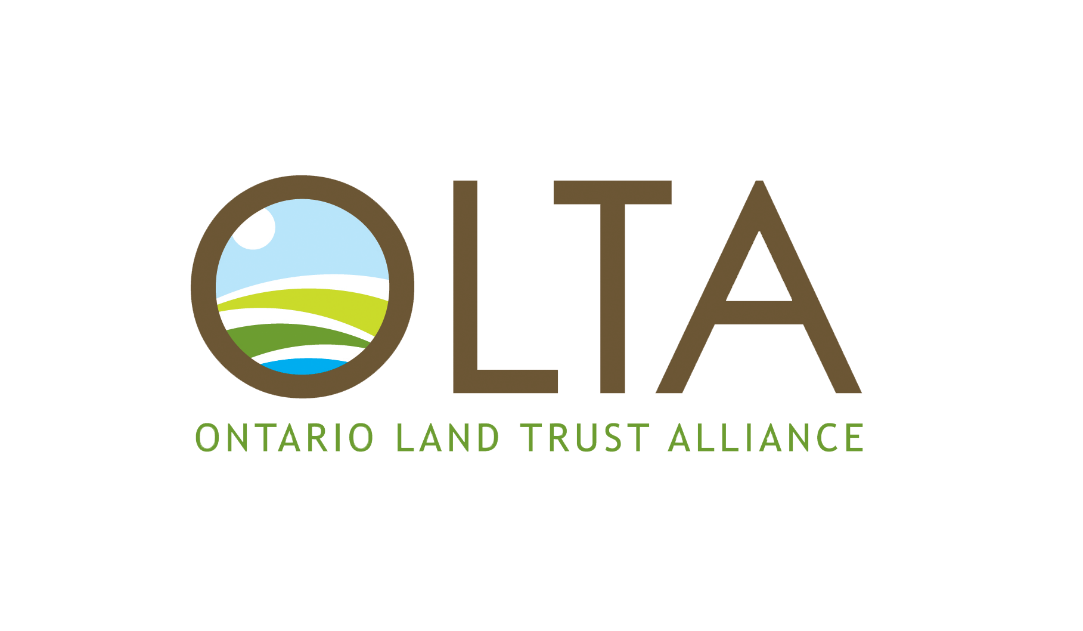 Ontario Land Trust Alliance Inc.P.O. Box 54 Acton  Acton, ON L7J 2M2 www.olta.caDo not participate in transactions that are potentially fraudulent or abusive.Does the land trust have specific policies, practices and actions that ensures it avoids participating in potentially fraudulent or abusive transactions?Notes: E.g. What are the policies and practices? When were they adopted? When were they last reviewed?Notes: E.g. What are the policies and practices? When were they adopted? When were they last reviewed?The board reviews and approves every land and conservation agreement transactionHowever, the board may delegate decision-making authority on transactions if:It establishes written policies or has bylaw provisions that define the limits to the authority given to the delegated entityThe delegated entity provides timely notification in writing to the full board of any completed transactionsDoes the full board review and approve every land and conservation agreement transaction before the transaction is complete?Notes:Notes:If there are substantial changes to a project following board approval, is the board notified of those changes prior to closing?Notes:Notes:Transaction approval authority may be delegated to a committee or staff only after the board has adopted a written delegation of transaction approval policy or has such bylaws provision. Has the land trust adopted such a policy or have such bylaws provision?If yes, the policy or bylaws provision includes (check all that apply): The limits given to the delegated entity (such as requiring full board approval if a conflict party is involved or requiring a committee to review before a final decision is made, etc.) Criteria for transactions Requirements that if the project changes significantly after approval (such as change in size, restrictions, number/type of reserved rights, then the land trust provides the board or delegated entity with notice of change before closing) Requirements for timely notification of completed transactions to board (preferably by or at the next meeting) Requirements for periodic evaluation of the policyIf yes, the policy or bylaws provision includes (check all that apply): The limits given to the delegated entity (such as requiring full board approval if a conflict party is involved or requiring a committee to review before a final decision is made, etc.) Criteria for transactions Requirements that if the project changes significantly after approval (such as change in size, restrictions, number/type of reserved rights, then the land trust provides the board or delegated entity with notice of change before closing) Requirements for timely notification of completed transactions to board (preferably by or at the next meeting) Requirements for periodic evaluation of the policyNotes: E.g. When was the policy adopted? When was it last reviewed?Notes: E.g. When was the policy adopted? When was it last reviewed?Why has the land trust chosen to delegate transaction approval to an individual or group other than the full board?Why has the land trust chosen to delegate transaction approval to an individual or group other than the full board?Notes:Notes:When engaging in land and conservation agreement transactions with insidersFollow all transaction policies and proceduresFor land and conservation agreement transactions with insiders, obtain an independent appraisal by a qualified appraiser to justify the purchase or sale priceWithin the past five years, has the land trust:Within the past five years, has the land trust:Acquired (through purchase, donation or other means) land or conservation agreements from an insider?Sold land to an insider?Engaged in any other land or conservation agreement transactions with an insider (such as amendments or transfers)?If yes, for each transaction, did the land trust:If yes, for each transaction, did the land trust:Follow its conflict of interest policy?Ensure that the project met its selection criteria and follow all transaction policies and procedures?Ensure that there was no private inurement or impermissible private benefit?Obtain an independent appraisal if the transaction involved a purchase or sale?Document its actions and rationale appropriately?Notes:Notes:When acquiring non-conservation real property with the intent of selling it to advance the land trust’s mission,Obtain written acknowledgement from any donor of the land trust’s intent to sell before accepting the propertyFollow applicable transaction policies and proceduresMaintain the property while in the land trust’s ownership in a manner that retains the land trust’s public credibility, manages community expectations and minimizes riskDoes the land trust have a policy or procedure for lands it receives as gifts and does not intend to hold for permanent conservation?Notes: E.g. What is the policy or procedure? When was it adopted? When was it last reviewed?Notes: E.g. What is the policy or procedure? When was it adopted? When was it last reviewed?Prior to accepting donated non-conservation property, does the land trust obtain the donor’s written acknowledgement that the organization intends to sell the property?Notes:Notes:Prior to resale, does the land trust maintain the non-conservation property responsibly, even if its ownership is of a short duration?Notes:Notes:Identify specific conservation priorities consistent with the land trust’s mission and goalsDoes the land trust have a strategic conservation plan or other document that identifies high priority areas?Notes: E.g. When was it developed? When was it last reviewed?Notes: E.g. When was it developed? When was it last reviewed?Does the land trust partner with other conservation organizations or agencies to inventory and identify special interest areas?Notes:Notes:Develop and implement a written process to select land and conservation agreement projectsDoes the land trust have a written checklist or procedure for guiding the organization through project selection?Notes: E.g. When was it developed? When was it last reviewed?Notes: E.g. When was it developed? When was it last reviewed?Develop and apply written project-selection criteria that are consistent with the land trust’s conservation prioritiesDoes the land trust use written selection criteria to evaluate potential projects?If yes, the criteria addresses (check all that apply): Consistency with the land trust’s conservation mission, priorities and goals Public benefit of the transaction Federal and provincial requirements Project feasibility Capacity and ability to fulfill perpetual stewardship responsibilitiesIf yes, the criteria addresses (check all that apply): Consistency with the land trust’s conservation mission, priorities and goals Public benefit of the transaction Federal and provincial requirements Project feasibility Capacity and ability to fulfill perpetual stewardship responsibilitiesNotes:Notes:Does the land trust document that it reviews each project against the criteria?Notes:Notes:Are projects declined if they do not meet the criteria?Notes:Notes:Document the conservation benefit of every land and conservation agreement projectDoes the land trust evaluate and document the conservation benefit of every land and conservation agreement transaction?If yes, how is this documented and how is each project screened to ensure that all federal, state and local requirements for conservation benefit are met?If yes, how is this documented and how is each project screened to ensure that all federal, state and local requirements for conservation benefit are met?Notes:Notes:Visually inspect properties before buying or accepting donations of conservation land or conservation agreements to determine and document whether:There are important conservation values on the propertyThe project meets the land trust’s project-selection criteriaDoes the land trust conduct a visual inspection of all properties before closing?If yes, the site inspection process includes consideration and documentation of all of the following (check all that apply): Identification of the property’s important conservation values Whether the property meets the land trust’s project-selection criteria Identification of any potential management problemsIf yes, the site inspection process includes consideration and documentation of all of the following (check all that apply): Identification of the property’s important conservation values Whether the property meets the land trust’s project-selection criteria Identification of any potential management problemsNotes:Notes:Is there a standard site evaluation form that provides a written record of the visit?Notes:Notes:Evaluate and document potential threats to the conservation values on the property and structure the project to best protect those conservation valuesIn assessing potential threats, the land trust considers (check all that apply): Past and current uses of the land The land’s future proposed uses (by the landowner or others who may hold interests in the land, such as owners of mineral rights or road easements) The presence of hazardous materials stored or buried on the property The types of land management issues the landowner faces (trespass, invasive species, etc.) How climate change predictions may affect the conservation valuesIn assessing potential threats, the land trust considers (check all that apply): Past and current uses of the land The land’s future proposed uses (by the landowner or others who may hold interests in the land, such as owners of mineral rights or road easements) The presence of hazardous materials stored or buried on the property The types of land management issues the landowner faces (trespass, invasive species, etc.) How climate change predictions may affect the conservation valuesNotes:Notes:Evaluate and document any current or potential risks and liabilities associated with the project, including to the land trust’s reputation or to the land trust community, and modify or decline the project if the risks outweigh the benefitsDoes the land trust modify the project or turn it down if the risks outweigh the benefits?Notes:Notes:Individually plan all land and conservation agreement projects so that:The land trust identifies the best available conservation strategy for the propertyThe property’s important conservation values are protectedThe project furthers the land trust’s mission and goalsDoes the land trust have and follow a written process to guide the planning of each project?If yes, the process: (check all that apply) Identifies the property boundaries Identifies important conservation values Identifies how the project meets the mission of the land trust and its project-selection criteria Evaluates the threats to the conservation values Clarifies landowner and land trust goals for the project Identifies appropriate conservation strategies to protect the property and allows for comparison among possible optionsIf yes, the process: (check all that apply) Identifies the property boundaries Identifies important conservation values Identifies how the project meets the mission of the land trust and its project-selection criteria Evaluates the threats to the conservation values Clarifies landowner and land trust goals for the project Identifies appropriate conservation strategies to protect the property and allows for comparison among possible optionsNotes: E.g. What was the written process developed? When was it last reviewed?Notes: E.g. What was the written process developed? When was it last reviewed?Assess the stewardship implications of each project and the land trust’s capacity to meet those obligationsDoes the land trust evaluate its capacity to undertake the project and fulfill any long-term stewardship responsibilities?Notes:Notes:When engaging in a partnership on a joint acquisition or long-term stewardship project or when co-holding conservation agreement, create written agreements to clarify:The goals of the projectThe roles and responsibilities of each partyLegal and financial arrangementsCommunications to the public and between partiesDoes the land trust have appropriate written agreements to manage its partnership projects?Notes:Notes:Obtain a legal review of every land and conservation agreement transaction, appropriate to its complexity, by a lawyer or notary experienced in real estate lawDoes a qualified lawyer or notary review each transaction prior to closing?Notes:Notes:As dictated by the project, secure appropriate technical expertise, such as in financial, real estate, tax, scientific, indigenous and land and water management mattersDoes the land trust engage other professionals with technical expertise as needed for each transaction?Notes:Notes:Do not give individualized legal, financial or tax advice when providing transaction-related informationDoes the land trust refrain from giving individualized legal, financial, or tax advice?Notes: Notes: Recommend in writing that each party to a land or conservation agreement transaction obtain independent legal, financial and tax adviceDoes the land trust inform each landowner in writing to obtain independent legal advice?Notes:Notes:For every land and conservation agreement transaction, conduct or obtain a preliminary environmental investigation to identify whether there are any conditions that pose environmental risksDoes the land trust evaluate every property for environmental risk or hazardous materials?Notes:Notes:Does the land trust check public sources of information to determine if the project contains or is near a known hazardous waste site?Notes:Notes:Does the land trust have a process or form for documenting the results of environmental due diligence?Notes: E.g. Describe the process. When was it developed? When was it last reviewed?Notes: E.g. Describe the process. When was it developed? When was it last reviewed?If evidence of environmental risks is found, the land trust conducts or obtains a more thorough investigation, such as a Phase 1 assessment, and takes steps to address any significant concernsIf evidence of environmental risks is found, does the land trust conduct or obtain a more thorough investigation, such as a Phase 1 assessment, and take steps to address any significant concerns?Notes:Notes:Determine both the legal description and physical boundaries of each property or conservation agreementDoes the land trust inspect the boundary or each property or conservation agreement before acquisition?Notes:Notes:Is there a survey for each property or conservation agreement?Notes:Notes:Under what conditions would the land trust acquire a property or conservation agreement without a survey?Under what conditions would the land trust acquire a property or conservation agreement without a survey?Notes:Notes:If a conservation agreement contains restrictions or permitted rights that are specific to certain zones or areas within the property, include the locations of these areas in the agreement document so that they can be identified in the field.Are conservation agreement and any special use area boundaries clearly identifiable on the ground (either with survey boundary markers or clearly delineated natural features)?Notes:Notes:Do the conservation agreement deeds themselves contain the locations of specific zones or areas, if restrictions or permitted rights are specific to such areas?Notes:Notes:For every conservation agreement,Individually tailor it to the specific propertyIdentify the conservation values being protectedAllow only uses and permitted rights that are consistent with the conservation purposes and that will not significantly impair the protected conservation purposes and that will not significantly impair the protected conservation valuesAvoid restrictions and permitted rights that the land trust cannot monitor and/or enforceInclude all necessary and appropriate provisions to ensure it is legally enforceableDescribe the process the land trust uses to draft each conservation agreement:Describe the process the land trust uses to draft each conservation agreement:Notes:Notes:Is each conservation agreement perpetual?Notes:Notes:Does the land trust tailor each conservation agreement to the individual property?Notes:Notes:Each conservation agreement deed includes or addresses the following (check all that apply): Names of the grantor and the grantee Legal description of the property (often an exhibit) Identification of the protected conserved values Restrictions that clearly protect identified conservation values Location of specific zones or areas, if restrictions or permitted rights are specific to such areas Control over the future exercise of significant reserved rights, including when grantee review or approval is required and a process for obtaining review or approval Right of entry that does not unduly limit access to monitor Right to enforce and to take immediate action Extinguishment and proceeds provisions Reference to baseline documentation reportEach conservation agreement deed includes or addresses the following (check all that apply): Names of the grantor and the grantee Legal description of the property (often an exhibit) Identification of the protected conserved values Restrictions that clearly protect identified conservation values Location of specific zones or areas, if restrictions or permitted rights are specific to such areas Control over the future exercise of significant reserved rights, including when grantee review or approval is required and a process for obtaining review or approval Right of entry that does not unduly limit access to monitor Right to enforce and to take immediate action Extinguishment and proceeds provisions Reference to baseline documentation reportNotes:Notes:The permitted rights in the land trust’s conservation agreements (check all that apply): Are consistent with the conservation purposes Do not significantly impair protected conserved values Are not so broad that they negate other conservation agreement provisionsThe permitted rights in the land trust’s conservation agreements (check all that apply): Are consistent with the conservation purposes Do not significantly impair protected conserved values Are not so broad that they negate other conservation agreement provisionsNotes:Notes:Can the land trust monitor and enforce the restrictions and permitted rights in its conservation agreements?Notes:Notes:Does the land trust use a standard conservation agreement template?If yes, how was the template created and how often is it reviewed by a qualified attorney?If yes, how was the template created and how often is it reviewed by a qualified attorney?If yes, when was the template last modified?Notes:Notes:Review each conservation agreement forConsistency with enabling legislation of conservation agreements and other provincial and federal applicable legislationInternal consistency, omissions and absence of errors within the conservation agreement documentsThe land trust reviews each tax-deductible conservation agreement to ensure it is compliant with provincial ad federal legislation including (check all that apply): Identification of conservation purposes Prohibition of surface mining Limitation on assignment Provisions that, when there are unexpected changes that makes impossible or impractical the continued use of the property for conservation purposes, extinguishment can only be accomplished by judicial proceedings Provisions that, in the event of extinguishment or expropriation, the land trust is entitled to proceeds in proportion to the value of the conservation agreement at the time of the gift and must use those proceeds in a manner consistent with the conservation purposes of the original conservation agreementThe land trust reviews each tax-deductible conservation agreement to ensure it is compliant with provincial ad federal legislation including (check all that apply): Identification of conservation purposes Prohibition of surface mining Limitation on assignment Provisions that, when there are unexpected changes that makes impossible or impractical the continued use of the property for conservation purposes, extinguishment can only be accomplished by judicial proceedings Provisions that, in the event of extinguishment or expropriation, the land trust is entitled to proceeds in proportion to the value of the conservation agreement at the time of the gift and must use those proceeds in a manner consistent with the conservation purposes of the original conservation agreementNotes:Notes:Prior to closing and preferably early in the process, have a title company, lawyer or notary investigate title for each property or conservation agreement the land trust intends to acquireUpdate the title at or just prior to closingDoes the land trust have a title company or attorney conduct a title investigation for each transaction to identify both ownership and encumbrances?Notes:Notes:Is the title updated within 30 days of closing for each transaction?Notes:Notes:Evaluate any encumbrance and title exception and document how the land trust addressed mortgages, liens, severed mineral rights and other encumbrances prior to closingMortgages, liens and other encumbrances that could result in extinguishment of the conservation agreement or significantly undermine the important conservation values on the property are discharged or properly subordinated to the conservation agreementThe land trust ensures that: All mortgages are discharged or subordinated prior to acquiring a conservation agreement All encumbrances, including any liens, easements and outstanding interest (such as mineral rights), are thoroughly analyzed and either removed or a determination made that they won’t compromise the land trust’s ability to protect the land or significantly undermine the property’s conservation valuesThe land trust ensures that: All mortgages are discharged or subordinated prior to acquiring a conservation agreement All encumbrances, including any liens, easements and outstanding interest (such as mineral rights), are thoroughly analyzed and either removed or a determination made that they won’t compromise the land trust’s ability to protect the land or significantly undermine the property’s conservation valuesNotes:Notes:Does the land trust obtain title insurance for all purchases of land or conservation agreements?Notes: Notes: Promptly register land and conservation agreement transaction documents, including baseline documentation reports or summaries when required, at the appropriate registration officeDoes the land trust submit all deeds for recording within a week after the final signatures?Notes:Notes:Keep originals or all documents essential to the defense of each real property transaction in a secure manner and protected from damage or lossThe land trust retains originals of:Legal agreements, deeds, conservation agreements, amendments Critical correspondence, including those related to project goals, tax and legal matters, enforcement and other matters essential to the project Baseline documentation reports Title insurance policies or evidence of title investigation Surveys (if any) Appraisals used to substantiate the purchase price or tax receipt Conservation agreement monitoring reports Fee property inspection reports Contracts and leases in effect for land management activities Conservation agreement stewardship records, including substantive notices, approvals, denials, interpretations, exercise or reserved rights and exercise of significant permitted rights The land trust retains originals of:Legal agreements, deeds, conservation agreements, amendments Critical correspondence, including those related to project goals, tax and legal matters, enforcement and other matters essential to the project Baseline documentation reports Title insurance policies or evidence of title investigation Surveys (if any) Appraisals used to substantiate the purchase price or tax receipt Conservation agreement monitoring reports Fee property inspection reports Contracts and leases in effect for land management activities Conservation agreement stewardship records, including substantive notices, approvals, denials, interpretations, exercise or reserved rights and exercise of significant permitted rights Notes:Notes:Does the land trust keep originals in a secure location, safe from fire, weather, water, inadvertent misplacement or other damage or loss?Where does the land trust keep its original land and conservation agreement records and how are they protected?Where does the land trust keep its original land and conservation agreement records and how are they protected?Notes:Notes:Create and keep copies of these documents in a manner such that both originals and copies are not destroyed in a single calamityAre copies replicas or signed originals with all exhibits attached?Notes:Notes:Does the land trust keep copies in a separate location?Where are the duplicates located and in what form?Where are the duplicates located and in what form?Notes:Notes:Does the land trust maintain any of its records (originals or duplicates) electronically?If yes, describe how the land trust keeps its electronic data secure and up to date.If yes, describe how the land trust keeps its electronic data secure and up to date.Notes:Notes:When buying land, conservation agreements or other real property interests, below, at or, in limited circumstances, above the appraised value, contemporaneously document:The justification for the purchase priceThat there is no private or undue benefitWithin the past five years, did the land trust acquire any land or conservation agreements at a price above the appraised value?If yes, did the land trust document both the justification for the purchase price and that there was no private inurement or impermissible private benefit?Notes:Notes:Obtain an independent appraisal by a qualified appraiser in advance of closing to support the purchase price based on the fair market valueHowever, a short narrative, a letter of opinion or other documentation from a qualified real estate professional may be obtained in the limited circumstances when:A property has a very low economic valueA full appraisal is not feasible before a public auctionOr the amount paid is significantly below the fair market valueHas the land trust purchased land or conservation agreements in the last five years?If yes, did the land trust obtain an independent appraisal by a qualified appraiser in each instance?If the land trust did not obtain an independent appraisal by a qualified appraiser in each instance, please describe the circumstance:If the land trust did not obtain an independent appraisal by a qualified appraiser in each instance, please describe the circumstance:Notes:Notes:When negotiating bargain sale transactions, is the land trust honest and forthright in its communications with the landowner?If yes, how is this documented?If yes, how is this documented?Notes:Notes:When selling land, conservation agreements or other real property interests,Establish protections as appropriate to the propertyIf the sale is to a party other than another charitable organization or public agency, obtain an independent appraisal by a qualified appraiser or a short narrative, a letter of opinion or other documentation from a qualified real estate professional to determine the value of the asset and to support the selling priceSelect buyers in a manner that avoids any actual or appearance of improprietyHas the land trust sold or transferred land or conservation agreements in the last five years?Notes:Notes:When selling land or conservation agreements, the land trust (check all that apply): Documents the important conservation values of the property Drafts appropriate protection agreements Obtains an independent appraisal by a qualified appraiser to determine the value of the asset and support the selling price, where appropriate Markets the property broadly to ensure that the land trust receives a fair price, locates the best potential steward of the property and retains public trust and credibility by avoiding the appearance of private inurement or benefitWhen selling land or conservation agreements, the land trust (check all that apply): Documents the important conservation values of the property Drafts appropriate protection agreements Obtains an independent appraisal by a qualified appraiser to determine the value of the asset and support the selling price, where appropriate Markets the property broadly to ensure that the land trust receives a fair price, locates the best potential steward of the property and retains public trust and credibility by avoiding the appearance of private inurement or benefitNotes:Notes:When selling or transferring conservation land or conservation agreements to another charitable organization or public agency, consider whether the new holder can fulfill the long-term stewardship and enforcement responsibilitiesDoes the land trust evaluate the stewardship capabilities of the entity receiving the property?Notes:Notes:For the sale or transfer of land or conservation agreements certified as ecological gifts, request authorization from the Minister of Environment and Climate Change Canada, or its replacementHas the land trust sold or transferred land or conservation agreements certified as ecological gifts?If yes, has the land trust requested authorization from the Minister of Environment and Climate Change Canada, or its replacement?Notes:Notes:Inform potential land or conservation agreement donors who may claim provincial or federal income tax deduction or credit, in writing and early in project discussions, of the following:Canada Revenue Agency strongly recommends an independent appraisal prepared by a qualified appraiser for gifts of property valued at more than $1,000, including information on timing of the appraisalAs the beneficiary of the tax receipt, the donor has the primary responsibility for any determination of the value of the donation (even in the case where the appraisal has been arranged for or commissioned by the land trust)An independent appraiser who is certified by the Appraisal Institute of Canada and who follows the Canadian Uniform Standards of Professional Appraisal Practice should perform the appraisal, or, in Quebec, Les noms de pratique professionnelle des evaluateurs agrees (Les norms de pratique)The land trust requires a copy of the completed appraisal in order to issue a charitable donation receiptThe land trust will not participate in projects where it has significant concerns about the potential for false receipting, tax avoidance, tax abuse or tax fraudDoes the land trust provide this notification with the required content to potential donors in writing and prior to closing?Notes:Notes:Does the land trust notify potential donors in writing that it will request a copy of the completed appraisal?Notes:Notes:Where appropriate, inform potential donors about the Ecological Gifts Program including:The increased tax benefits associated with making a gift under the programThe consequences of unauthorized disposition or change in land use of ecological giftsThat appraisals of ecological gifts must comply with the Ecological Gifts Program Guidelines for Appraisals and will be reviewed independently by the Appraisal Review PanelHas the land trust received land donated through the Ecological Gifs Program?If yes, does it inform potential donors of the items above?Notes:Notes:Do not make assurances as to:Individualized legal or tax implicationsWhether a particular land or conservation agreement donation will be eligible for a donation tax deduction or creditWhat monetary value of the donation the Canada Revenue Agency and/or province will acceptWhat the resulting tax benefits of the deduction or credit will be, if anyDoes the land trust refrain from making such assurances?Notes:Notes:If the land trust holds charitable donations of land or conservation agreements, it meets the requirements for a qualified donee under the applicable provisions of the Income Tax ActIf the land trust accepts and holds conservation agreements, does the land trust understand and meet the requirements for a qualified donee under the Income Tax Act?Notes:Notes:Issue donation tax receipts only in accordance with the provisions of the Income Tax RegulationsDoes the land trust only issue a donation receipt when all information is complete?Notes:Notes:Does the land trust refuse to issue the donation receipt if it believes no gift has been made or if the property has not been accurately described?Notes:Notes:Review, on the land trust’s own behalf, each transaction for consistency with provincial and federal income tax deduction or credit requirementsDoes the land trust review for its own purposes every transaction in terms of these requirements?Notes:Notes:Evaluate any appraisals to determine whether the land trust has substantial concerns about the appraisal value or the appraisalDoes the land trust always request a copy of the completed appraisal?Notes:Notes:The land trust evaluates the appraisal to ensure that it includes: The property description for the gift that the land trust received A date of fair market valuation that is no more than 60 days prior to the date of donation and no later than the date of the donation For conservation agreements, there is a value for the entire contiguous parcel, if there are clearly contiguous parcels For conservation agreements, the appraiser considered enhancement, if enhancement would clearly applyThe land trust evaluates the appraisal to ensure that it includes: The property description for the gift that the land trust received A date of fair market valuation that is no more than 60 days prior to the date of donation and no later than the date of the donation For conservation agreements, there is a value for the entire contiguous parcel, if there are clearly contiguous parcels For conservation agreements, the appraiser considered enhancement, if enhancement would clearly applyNotes:Notes:The land trust evaluates the title documentation and any appraisal to confirm: The name of the landowner(s) and the land trust is correct The appraised fair market value on the receipt matches the value in the appraisal The amount received in a bargain sale, if any The date of the gift (for conservation agreements, the year the land trust received the gift needs to match the year the conservation agreement was registered) The appraiser has signed the form prior to the land trust’s signingThe land trust evaluates the title documentation and any appraisal to confirm: The name of the landowner(s) and the land trust is correct The appraised fair market value on the receipt matches the value in the appraisal The amount received in a bargain sale, if any The date of the gift (for conservation agreements, the year the land trust received the gift needs to match the year the conservation agreement was registered) The appraiser has signed the form prior to the land trust’s signingNotes:Notes:Discuss substantial concerns about the appraisal, the appraised value or other terms of the transaction with legal counsel and take appropriate action, such as:Documenting that the land trust has shared these concerns with the donorSeeking additional substantiation of valueWithdrawing from the transaction prior to closingDoes the land trust involve legal counsel, as appropriate, to discuss substantial concerns with a transaction?Notes:Notes:If the land trust has substantial concerns, it takes appropriate action, such as: Sharing those concerns with the donor Seeking additional substantiation of value (by, for example, requesting a review by an independent appraiser) Withdrawing from the transaction prior to closingIf the land trust has substantial concerns, it takes appropriate action, such as: Sharing those concerns with the donor Seeking additional substantiation of value (by, for example, requesting a review by an independent appraiser) Withdrawing from the transaction prior to closingNotes:Notes:Does the land trust hold conservation agreements?If no, skip to the next sectionIf no, skip to the next sectionFor each conservation agreement, have a baseline documentation report signed-off by the necessary technical expertise, with written descriptions, maps and photographs, that documents:The conservation values protected by the agreementThe relevant conditions of the property as necessary to monitor and enforce the agreementAt a minimum, all the land trust’s baseline documentation reports contain the following (check all that apply): Date of completion Written descriptions, maps and photographs that document the protected conservation values Written descriptions, maps and photographs that document the relevant conditions of the property as necessary to monitor and enforce the terms of the conservation agreement Acknowledgement attesting to the accuracy of the report signed by the land trust and the landowner (or documented attempts to obtain landowner signature)At a minimum, all the land trust’s baseline documentation reports contain the following (check all that apply): Date of completion Written descriptions, maps and photographs that document the protected conservation values Written descriptions, maps and photographs that document the relevant conditions of the property as necessary to monitor and enforce the terms of the conservation agreement Acknowledgement attesting to the accuracy of the report signed by the land trust and the landowner (or documented attempts to obtain landowner signature)Notes:Notes:Does the land trust have an adequate baseline documentation report for every conservation agreement it holds?If no, for how many conservation agreements does the land trust lack adequate documentation?If no, does the land trust have a plan for completing the baseline for those conservation agreements without adequate documentation?Notes:Notes:Are the land trust’s baseline documentation reports distinct documents that represent the property’s condition at a specific point in time?Notes:Notes:Prepare the baseline documentation report prior to closing and have it signed by the landowner and land trust at or prior to closingBaseline documentation reports that required technical data collection are prepared with the support of professional(s) having appropriate background and expertiseAre all baseline documentation reports routinely prepared prior to closing and signed by the landowner at closing?Notes:Notes:In the event that seasonal conditions prevent the completion of a full baseline documentation report by closing, the landowner and land trust sign a schedule for finalizing the full report and an acknowledgement of interim data at closingIn the event that seasonal conditions prevent the completion of a full baseline documentation report by closing, does the land trust prepare and sign at closing, along with the landowner, an acknowledgement of interim data and a schedule for finalizing the final report?Notes:Notes:The landowner and the land trust each hold at least one original copy of the signed baseline documentation reportDo the land trust and the landowner hold at least one original copy of the signed baseline documentation report for all conservation agreements?Notes:Notes: